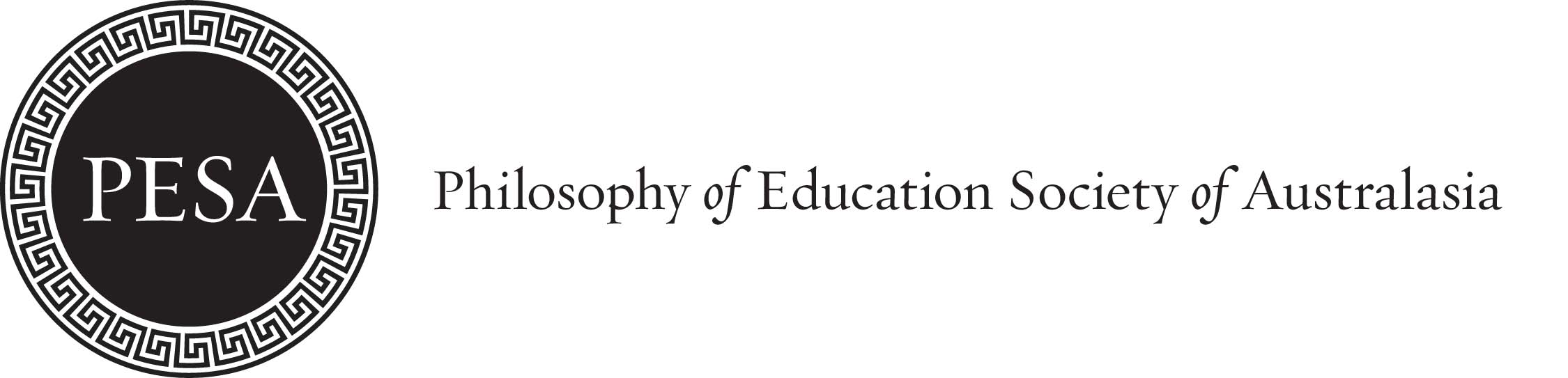 PESA CONFERENCE 2019ABSTRACT TEMPLATEAuthor/s:University/institution/affiliation: Type of proposal (Select 1): Presentation / Refereed Paper / Symposium / Alternative SessionLanguage of presentation (Select 1):English / Cantonese / Mandarin Proposed title (Limit 50 words): 
Insert Title Here(Please Include English Title Translation As Needed)Abstract (Limit 250 words):
Insert Abstract Here(Please Include English Abstract Translation As Needed)Keywords (Limit 6 keywords):Insert KeywordsProposed bibliography (key texts): Insert Bibliography HereOther information:(i.e. Time/Space requirements for alternative session proposals)